Dukes Barn Farm 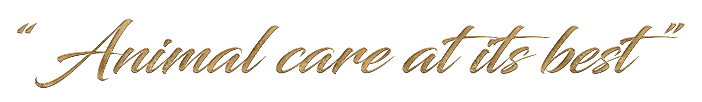 Individual Pet Enrichment ProgrammePet Name:What is your pet’s usual behaviour and social interaction preferences? Does your pet have any restrictions on exercise? What type of exercise does your pet normally enjoy? Does your pet have any enrichment (toys/feed) preferences? Does your pet have any specific routine grooming or hygiene requirements? I have provided Dukes Barn Farm Boarding Kennels & Cattery with the above information about my pet.  Signed:                                                                                                                          Date: